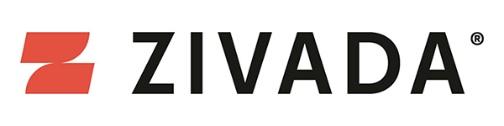 OBRAZEC ZA☐ Odstop od kuporodajne pogodbe☐ PritožboSP Venture, a.s.ID ŠT.: 24677108Průmyslová 1515/14102 00 PragaČeška republikaAli ni bilo vse v redu? Žal nam je. Prosimo, povejte nam nekaj formalnosti:Številka naročila:			 		  _ _  _ _		Telefonski kontakt:					_ _ _  _ _			E-poštni naslov:				 						Številka bančnega računa (IBAN): 								Katere izdelke nam vračate?Iz kakšnega razloga nam jih vračate? (neobvezno)Kakšen je vaš najprimernejši način reševanja? (neobvezno)Datum:				Podpis:				Predmete skupaj s tem obrazcem pošljite na naslov:
Packeta International_ DPD d.o.o.
98232556
Depot Maribor
Tržaška cesta 43
2000 MariborZahvaljujemo se vam!Zadevo bomo obravnavali v najkrajšem možnem času in vas o tem obvestili.